108學年東榮國小本土語課表授課老師陳秀華老師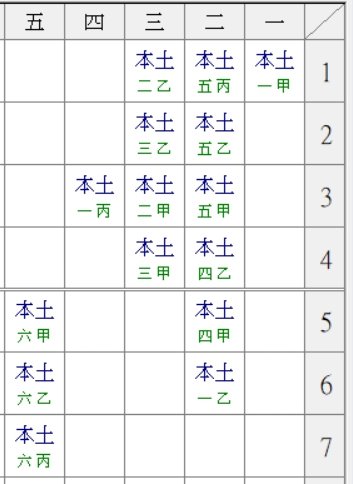 